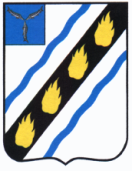 АДМИНИСТРАЦИЯСОВЕТСКОГО МНИЦИПАЛЬНОГО ОБРАЗОВАНИЯСОВЕТСКОГО МУНИЦИПАЛЬНОГО РАЙОНА САРАТОВСКОЙ ОБЛАСТИПОСТАНОВЛЕНИЕот 06.02.2024 № 16 р.п. СоветскоеО стоимости услуг по погребению умерших (погибших), не имеющих супруга, близких родственников, иных родственников либо законного представителя умершего, при невозможности осуществить ими погребение, при отсутствии иных лиц, взявших на себя обязанность осуществить погребение, а также умерших, личность которых не установлена органами внутренних дел, в Советском муниципальном образовании Советского муниципального районаРуководствуясь Федеральными законами от 12.01.1996 № 8-ФЗ «О погребении и похоронном деле», от 06.10.2003 № 131-ФЗ «Об общих принципах организации местного самоуправления в Российской Федерации» и Уставом Советского муниципального образования Советского муниципального района, администрация Советского муниципального образования ПОСТАНОВЛЯЕТ:Определить стоимость услуг по погребению умерших (погибших), не имеющих супруга, близких родственников, иных родственников либо законного представителя умершего, при невозможности осуществить ими погребение, при отсутствии иных лиц, взявших на себя обязанность осуществить погребение, а также умерших, личность которых не установлена органами внутренних дел, согласно приложению.Постановление администрации Советского муниципального образования от 06.02.2023 № 16 «О стоимости услуг по погребению умерших (погибших), не имеющих супруга, близких родственников, иных родственников либо законного представителя умершего, при невозможности осуществить ими погребение, при отсутствии иных лиц, взявших на себя обязанность осуществить погребение, а также умерших, личность которых не установлена органами внутренних дел, в Советском муниципальном образовании Советского муниципального района» признать утратившим силу. Настоящее постановление вступает в силу со дня его официального опубликования в установленном порядке и распространяется на правоотношения, возникшие с 01.02.2024 года.Глава администрации Советского муниципального образования                                 Е.В. Дьяконова Приложение к постановлению администрации Советского муниципального образования от 06.02.2024 № 16 Стоимость услугпо погребению умерших (погибших), не имеющих супруга, близких родственников, иных родственников либо законного представителя умершего, при невозможности осуществить ими погребение, при отсутствии иных лиц, взявших на себя обязанность осуществить погребение, а также умерших, личность которых не установлена органами внутренних дел, в Советском муниципальном образовании Советского муниципального районаВерно:главный специалист администрацииСоветского муниципального образования			         М.В. Новикова№п/пВид услугиСтоимость, руб.1Оформление документов, необходимых для погребения-2Предоставление и доставка гроба и других предметов, необходимых для погребения4283,683Перевозка тела (останков) умершего на кладбище (в крематорий)836,684Погребение (кремация с последующей выдачей урны с прахом)3249,845Оформление документов, необходимых для погребения-Общая стоимость услуг по погребениюОбщая стоимость услуг по погребению8370,20